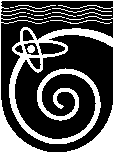 СОВЕТ  ДЕПУТАТОВг. ПротвиноРЕШЕНИЕот 28.05.2018   №312/57О внесении изменений в решение Совета  депутатов г. Протвино  от 27.11.2017 №275/49 «Об утверждении Прогнозного плана (программы) приватизации имущества муниципального образования «Городской округ Протвино» на 2018 год и на плановый период 2019 и 2020 годов»В соответствии с Федеральным законом от 21.12.2001г. №178-ФЗ «О приватизации государственного и муниципального имущества», Федеральным законом от 06.10.2003 №131-ФЗ «Об общих принципах организации местного самоуправления в Российской Федерации», Уставом городского округа Протвино и Положением о порядке  приватизации имущества муниципального образования «Городской округ Протвино», утвержденным решением Совета депутатов от 26.01.2009 № 393/62, Совет депутатов Р Е Ш И Л :Внести изменения в решение Совета  депутатов г. Протвино  от 27.11.2017 №275/49 «Об утверждении Прогнозного плана (программы) приватизации имущества муниципального образования «Городской округ Протвино»   на 2018год и на плановый период 2019 и 2020 годов», изложив  Приложение к данному Решению  в новой редакции. (Прилагается.) 2.  Направить настоящее решение:2.1. Для опубликования в газете «Протвино сегодня»;2.2. Для размещения на официальном сайте города;2.3. В Администрацию города Протвино.3. Контроль за исполнением настоящего решения возложить на ВРИО руководителя Администрации города Протвино   Колотовкина А.Е.Глава города                                                                      В.Л. БорисовПриложение к решению Совета депутатов г. Протвиноот 28.05.2018 №312/57Прогнозный план (программа) приватизации  имущества  муниципального образования «Городской округ Протвино»  на 2018 год и на плановый период 2019 и 2020 годов**приватизация имущества  на 2019 и 2020 г не планируется№№п/пНаименование объекта недвижимости, его характеристикаМестонахождение   объекта недвижимостиПредполагаемые сроки приватизации12341.одноэтажное здание 501-А, площадь 147,87 кв.м., инв.№0283, лит.А, объект №1, ограждение протяженностью 170.0 м. с металлическими воротами протяженностью 7,70 м., инв.№0283, лит. 1,2,3, объект №1, кадастровый номер 50:59:0000000:171  Московская область, г. Протвино, ул. Школьная, д.8-А2018 г.III-КВ.2.земельный участок под одноэтажным зданием 501-А, площадь 734 кв.м., кадастровый номер 50:59:0000000:295    Московская область, г. Протвино, ул. Школьная, д.8-А2018 г.III-КВ.3.Объект незавершенного строительства – здание №985, назначение   многоквартирный дом., площадь застройки 8116кв.м., степень готовности 3%, инв.№213:065-0968, лит.А, кадастровый номер 50:59:0020101:322 Московская область, г. Протвино, в северной части селитебной зоны в квартале Б32018 г.IV-КВ.4. земельный участок  площадью 8116кв.м.   под объектом незавершенного строительства – здание 985 кадастровый номер 50:59:0020203:3Московская область, г. Протвино, в северной части селитебной зоны в квартале Б32018 г.IV-КВ.5.Нежилое здание (здание 2013), 1989 год постройки, общая площадь 714,3 кв.м., количество этажей 2 ,кадастровый номер 50:59:0010301:169    Московская область, г. Протвино, Заводской проезд,  д.28 «З»2018 г.IV-КВ.6.земельный участок площадью 1 953 кв.м., под нежилым зданием 2013,1989 года постройки, кадастровый номер 50:59:0010301:249Московская область, г. Протвино, Заводской проезд,  д.28 «З»2018 г.IV-КВ.7.Нежилое одноэтажное здание, общей площадью 140,6 кв.м., кадастровый номер 50:59:0020202:2932Московская область, г. Протвино, проезд Северный, д.3А2018 г.III-КВ.8.Земельный участок площадью 429 кв.м. под нежилым зданием, кадастровый номер 50:59:0020201:1058Московская область, г. Протвино, проезд Северный, д.3А2018 г.III-КВ. 2018 г.III-КВ.9.нежилое помещение, расположенное на 1-ом этаже многоквартирного дома, общей площадью 76,0 кв.м.,  Московская область, г. Протвино, Лесной бульвар, д.1.кв. 2018 г.III-КВ.